The Internal Audit and Moderation Form for the Courses with Projects to address (1) Complex Engineering  Problem Solving, and  (2) Complex Engineering ActivitiesPart 1: Moderation1. Course Code & Section: 2. Course Title: 3. Instructor(s) : 4. Semester: Spring 20205. Title of the Project: 6. Brief Description of the Project:7. Mapping of Course Outcomes (COs) with Program Outcomes (POs) and Bloom’s Taxonomy Level, Knowledge Profiles, Ranges of Complex Engineering (CE) Problem Solving, and CE Activities9. The Seven Ranges of Complex Engineering Problem Solving related to the Project10. The Five Ranges of Complex Engineering Activities related to the Project (CO10)Signature of the Instructor/Course Coordinator: __________________Date: Name: 11. Verifications (To Be Completed by the Moderator)Remarks (if any):…………………………………………………………………………………………………………….…………………………………………………………………………………………………………….…………………………………………………………………………………………………………….…………………………………………………………………………………………………………….…………………………………………………………………………………………………………….Part 2: Modifications (if any)…………………………………………………………………………………………………………………………………………………………………………………………………………………………………………………………………………………………………………………………………………………………………………………………………………………………………………………………………………………………………………………………………………………………………Signature of the Instructor/Course Coordinator: __________________Date: Name: Part 3: Approval by the Head of the DepartmentSignature of the Head of the Department: __________________Date: Name: 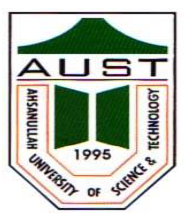 Ahsanullah University of Science and TechnologyBangladesh{BRIEF DESCRIPTION}Sl. No.COsPOsBloom’s TaxonomyBloom’s TaxonomyBloom’s TaxonomyKnowledge ProfilesRanges of CE Problem SolvingRanges of CE ActivitiesSl. No.COsPOsCAPKnowledge ProfilesRanges of CE Problem SolvingRanges of CE Activities123456789101112"Complex Engineering Problems have characteristic P1 and some or all of P2 to P7" [p. 4-6, 1]RangeAttributePORelevance in the ProjectRelevance in the ProjectRelated COP1Depth of Knowledge Required“Cannot be resolved without in-depth engineering knowledge at the level of one or more of K3, K4, K5, K6 or K8 which allows a fundamentals-based, first principles analytical approach” [1]PO1K3 (A systematic theory-based formulation of engineering fundamentals required in the engineering discipline)P1Depth of Knowledge Required“Cannot be resolved without in-depth engineering knowledge at the level of one or more of K3, K4, K5, K6 or K8 which allows a fundamentals-based, first principles analytical approach” [1]PO1K4 (Engineering specialist knowledge that provides theoretical frameworks and bodies of knowledge for the accepted practice areas in the engineering discipline; much is at the forefront of the discipline)P1Depth of Knowledge Required“Cannot be resolved without in-depth engineering knowledge at the level of one or more of K3, K4, K5, K6 or K8 which allows a fundamentals-based, first principles analytical approach” [1]PO3K5 (Knowledge that supports engineering design in a practice area)P1Depth of Knowledge Required“Cannot be resolved without in-depth engineering knowledge at the level of one or more of K3, K4, K5, K6 or K8 which allows a fundamentals-based, first principles analytical approach” [1]PO5K6 (Knowledge of engineering practice (technology) in the practice areas in the engineering discipline)P1Depth of Knowledge Required“Cannot be resolved without in-depth engineering knowledge at the level of one or more of K3, K4, K5, K6 or K8 which allows a fundamentals-based, first principles analytical approach” [1]PO4K8 (Engagement with selected knowledge in the research literature of the discipline)P2Range of Conflicting RequirementsPO1 - PO7P3Depth of Analysis RequiredPO1 - PO7P4Familiarity of IssuesPO1 - PO7P5Extent of Applicable CodesPO1 - PO7P6Extent of Stakeholder involvement and Conflicting requirementsPO1 - PO7P7InterdependencePO1 - PO7"Complex activities means (engineering) activities or projects that have some or all of the following characteristics" [p. 4-7, 1]*RangeAttributeRelevance in the ProjectA1: Involve the use of diverse resources (and for this purpose resources include people, money, equipment, materials, information and technologiesRange of ResourcesA2 : Require resolution of significant problems arising from interactions between wide-ranging or conflicting technical, engineering or other issuesLevel of InteractionA3: Involve creative use of engineering principles and research-based knowledge in novel waysInnovationA4: Have significant consequences in a range of contexts, characterized by difficulty of prediction and mitigationConsequences for Society and the EnvironmentA5: Can extend beyond previous experiences by applying principles-based approachesFamiliarityModerator 1Recommended without any modification□Recommended with some modifications (describe under the remark section below)□Not recommended and the form should be rewritten and resubmitted (describe the reasons under the remark section below)□Signature of the Moderator: __________________Date:Name:□All the required modifications have been done.□Some/all of the modifications have not been done due to the following reasons: